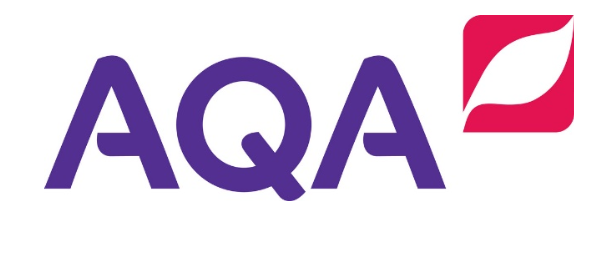 Religious Studies Theme D Peace and Conflict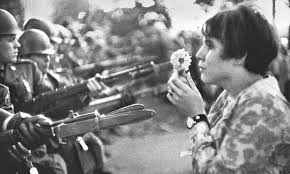 Name: _______________________KeywordsTASK : Choose 8 key words from our course so far and write them into the circles. Then, draw lines from each word to a different word, writing a sentence that joins them. Complete the rest of your ‘Concept Map’. Try to be as creative as possible, matching up each key concept word with its neighbours and with concepts from the other side of the circle!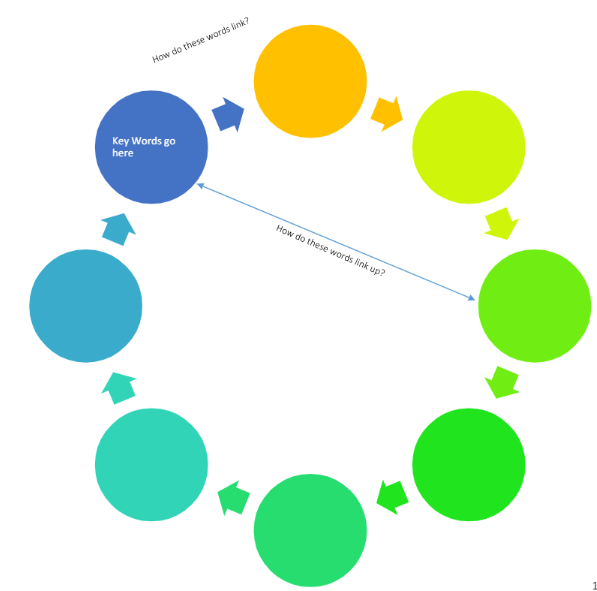 ____________________________________________________________________________________________________________________________________________________________________________________________________________________________________________________________________________________________________________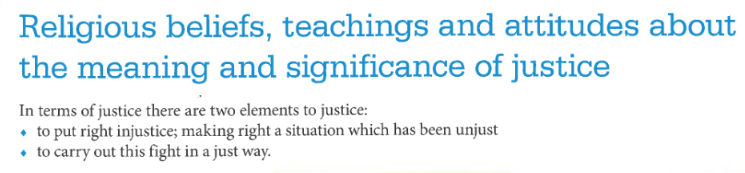 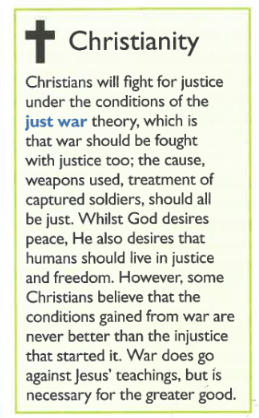 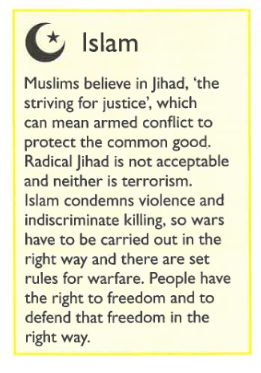 Justice can be defined as bringing fairness back to a situation. There are two elements of Justice that are looked at in this Peace and Conflict module. To put right an injustice, and to do so in a just way.  If it was not done in a fair way, then others would feel a sense of injustice and the cycle of violence would be perpetuated.Christianity teaches against violence.  However we live in a world where sometimes war is the only option that is left.  It is important to note that there are very stringent conditions for a Christian to be able to go to war; this is known as the just war theory.  It focuses on every aspect of War: the cause or justification; to the weapons that are used; and the treatment of soldiers once they have been captured. Christians believe that God desires peace, some Christians therefore that would argue that going to war is never justifiable.  Believing that which is gained from war never outweigh the injustice of starting a war, and the consequences of war.  They would argue that even if there was a dictator that was coming to invade your land and enslave your nation that war is not an option this is due to the pain and suffering that people will go through due to the fact of War itself. Other would argue that War goes against the teachings of Jesus, however believe it necessary for the greater goodIslam is also a religion of peace; the word Islam means peace. Every Muslim faces the Jihad (struggle). There are two elements of this: the greater and, the lesser Jihad; correspond to the internal struggle to be a good Muslim and can mean the armed conflict to protect the common good respectively. This does not mean to say the radical Islam and terrorism is allowed. The terrorist act are a misappropriation of the word Jihad, and would not stand up to the very strict conditions for war in Islam. There is a similar just war theory within Islam. War is to be carried out in the right way, there are prescriptive rules for Warfare.  Muslims believe people have the right to freedom and to defend that right in the correct way.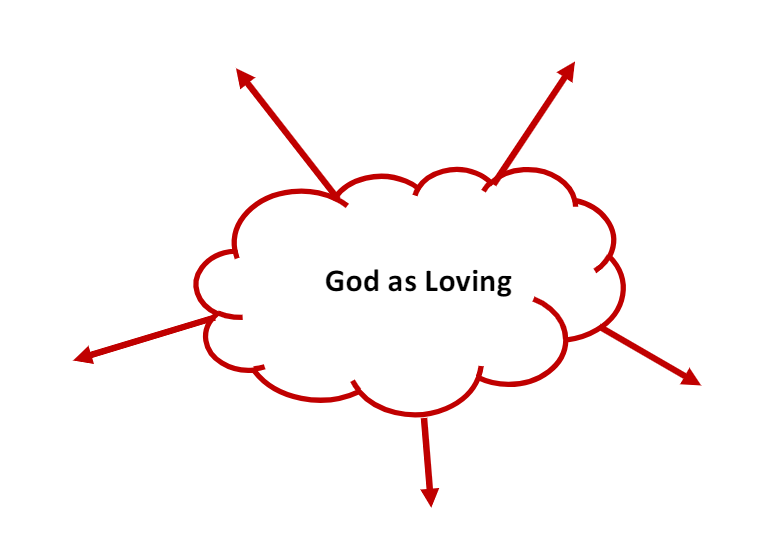 Using the mind map and the example above, give your own definition of Justice. Include religious attitudes.________________________________________________________________________________________________________________________________________________________________________________________________________________________________________________________________________________________________________________________________________________________________________________________________________________________________________________________________________________________________________________________________________________________________________________________________________________________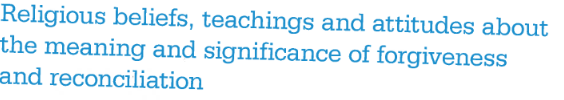 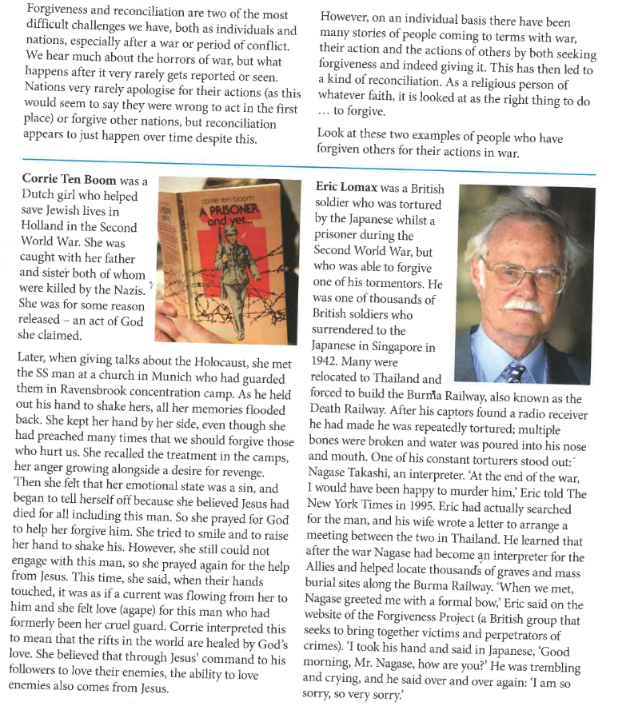 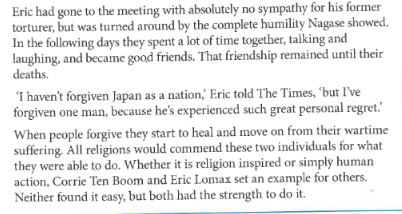 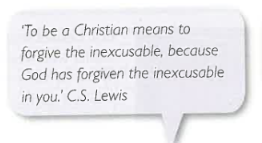 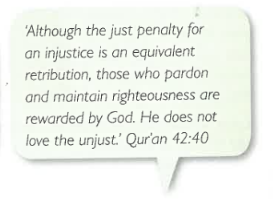 Task: Create a Newspaper article on the examples of forgiveness. Give it a catchy headline and change the style of writing to be more like a news report. Try to include the religious attitudes to forgiveness. Maybe include an editorial opinion on your opinion on Forgiveness,THE Droylsden Daily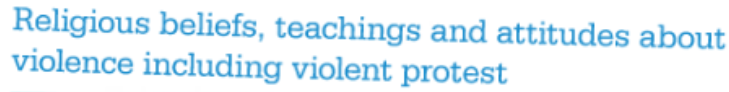 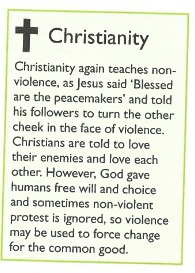 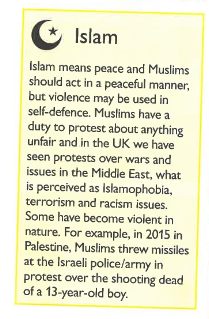 Choose a Religious  story, that has a moral message about violence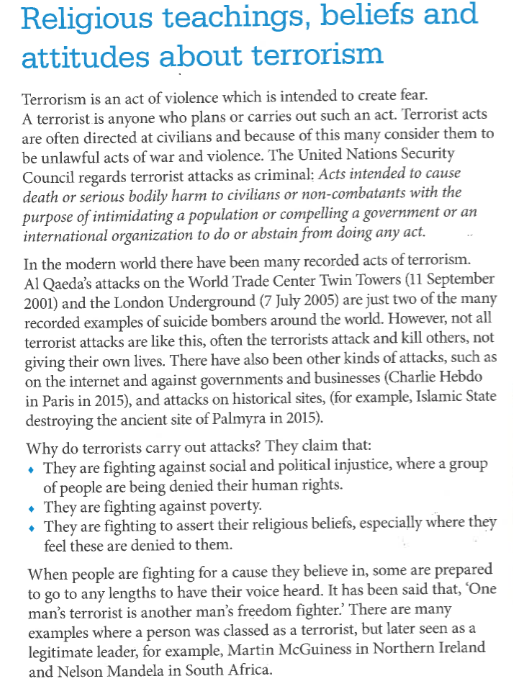 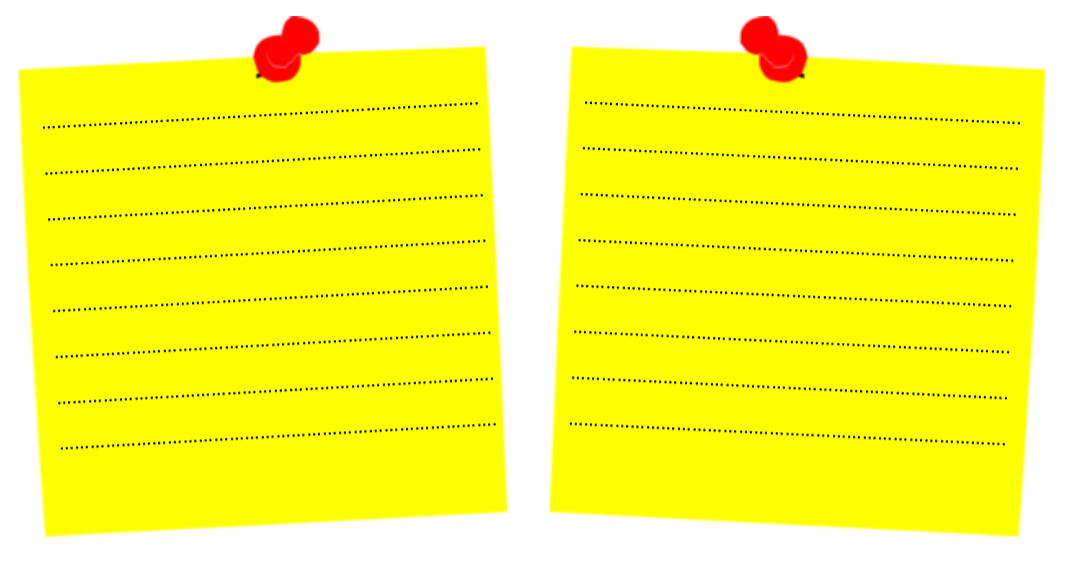 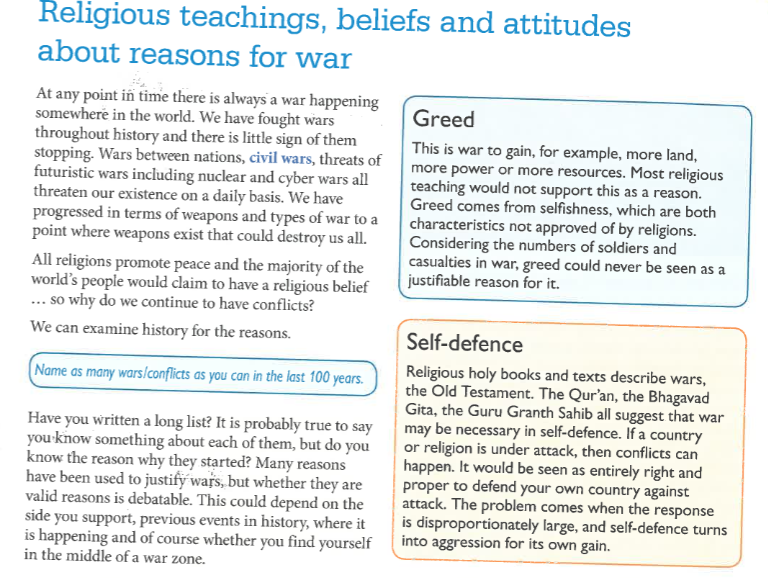 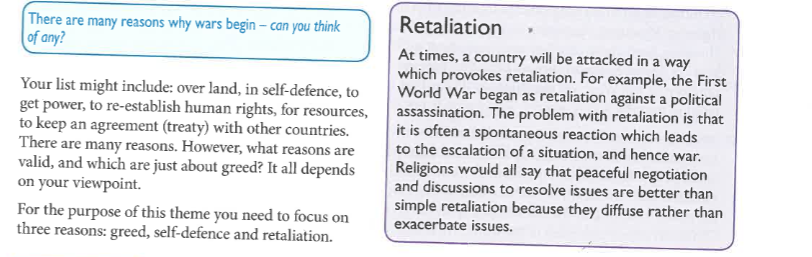 Write out the different teaching and attitudes to the reasons for war below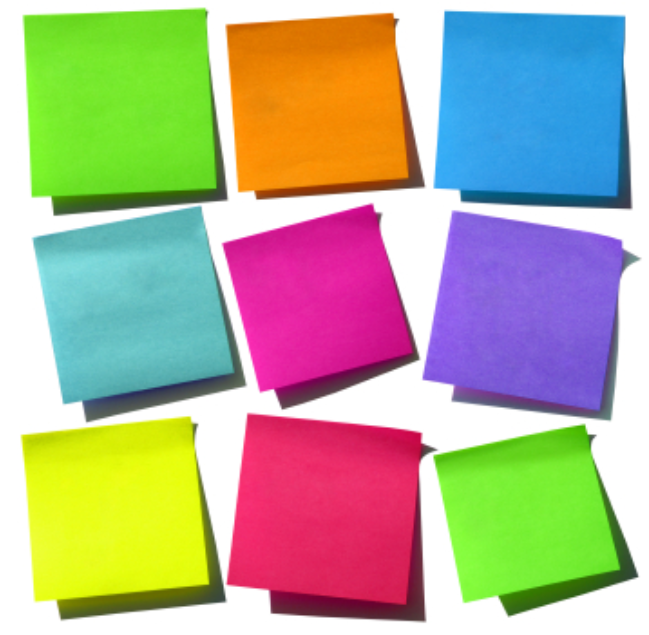 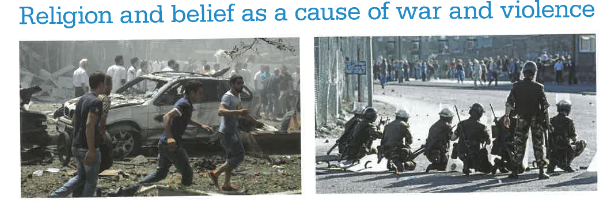 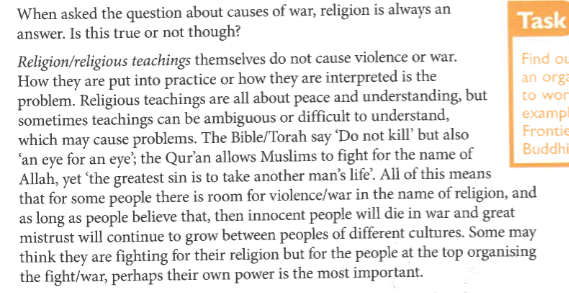 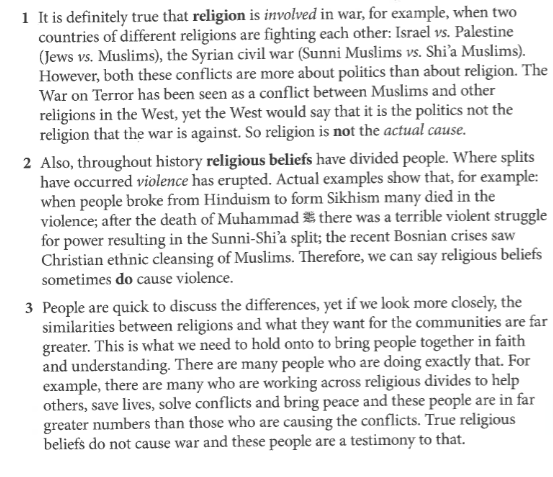 TaskUse the table to help plan an essay on “Religion only creates more violence in the world”Use the information above to help you put points in each sectionInclude a specific example for each sideInclude a religious quote for each side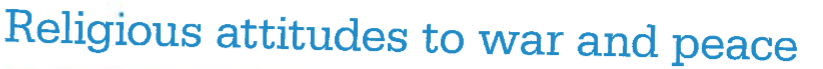 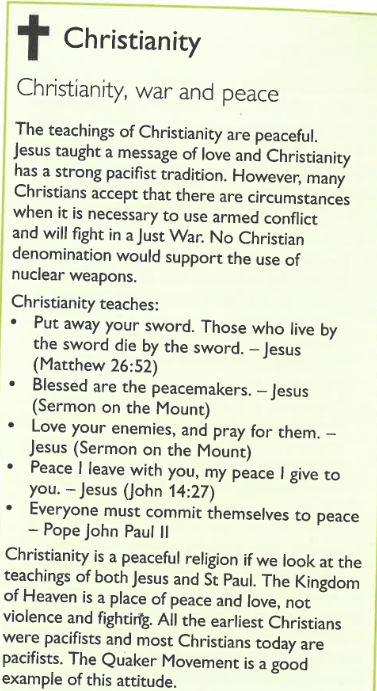 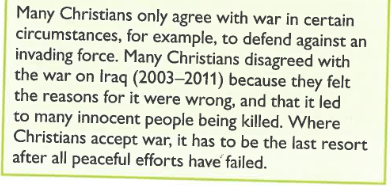 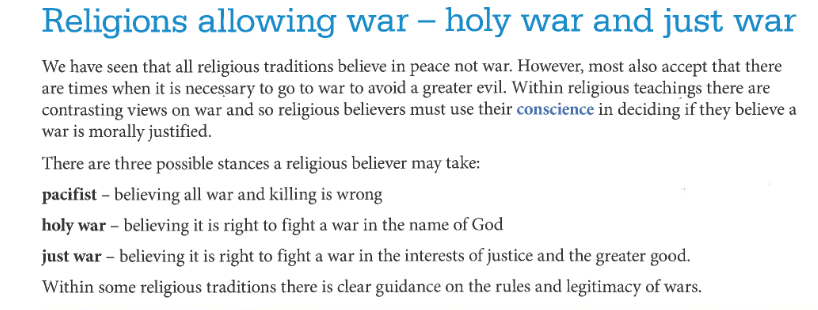 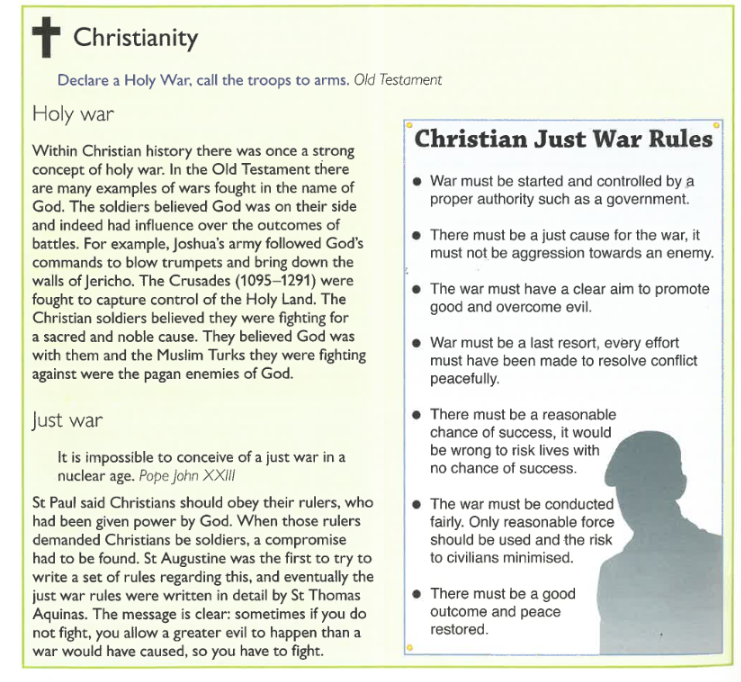 Create a Check list for a Just war___________________________________________________________________________________________________________________________________________________________________________________________________________Choose any war that has happened in history. Go through the Check list. Do they meet the conditions for a Just war?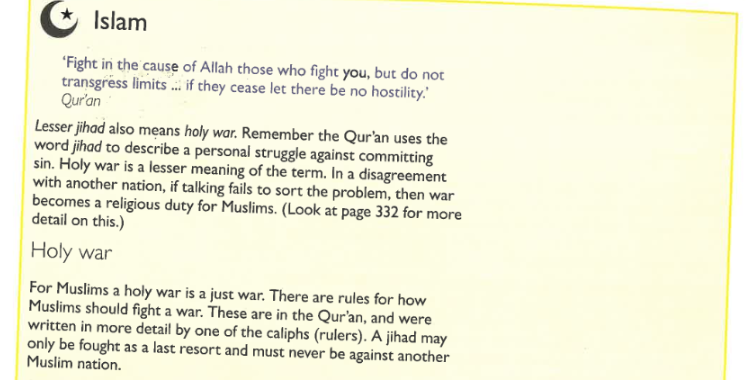 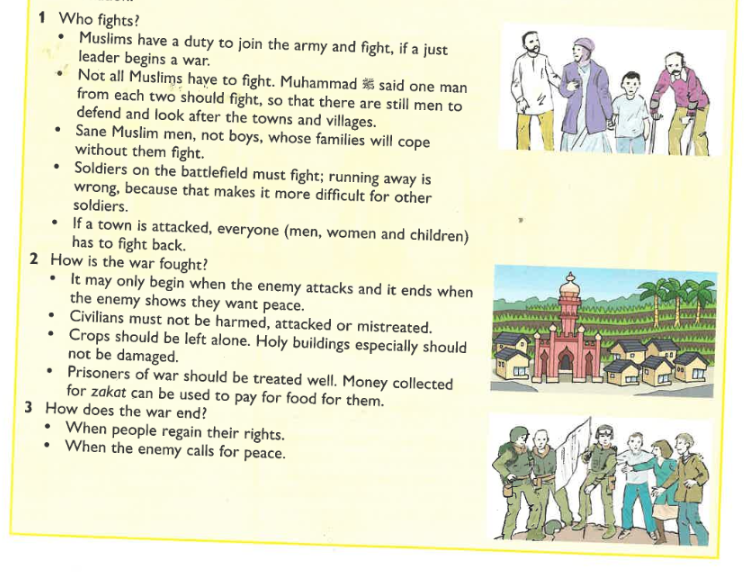 On the next page make a ‘comparison between the Christian Just war theory and the conditions required for an Islamic Holy war. Are there any similarities that they share? Is there anything that is unique to Christianity or Islam?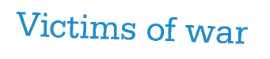 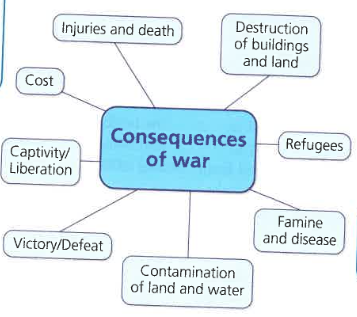 Add to the Spider diagramWrite a short explanation of these consequences of war. How are they caused? What might the short term effect be? What might the long-term effect of these be? What is the impact on an individual?What might be overall impact?Destruction of buildings and land______________________________________________________________________________________________________________________________________________________________________________________________________________________________________________________Refugees______________________________________________________________________________________________________________________________________________________________________________________________________________________________________________________Famine and disease______________________________________________________________________________________________________________________________________________________________________________________________________________________________________________________Contamination of land and water______________________________________________________________________________________________________________________________________________________________________________________________________________________________________________________Victory/defeat______________________________________________________________________________________________________________________________________________________________________________________________________________________________________________________Captivity______________________________________________________________________________________________________________________________________________________________________________________________________________________________________________________Liberation______________________________________________________________________________________________________________________________________________________________________________________________________________________________________________________Cost______________________________________________________________________________________________________________________________________________________________________________________________________________________________________________________Injuries ______________________________________________________________________________________________________________________________________________________________________________________________________________________________________________________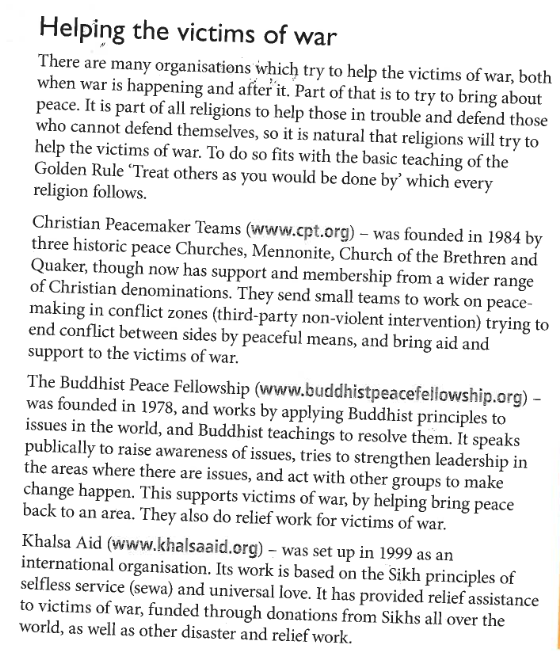 Write a speech trying to get young people to help the victims of WarUse DAFOREST to help youDirect address, Alliteration, Facts, Opinions, Rhetorical Language, Statistics, Three (rule of)________________________________________________________________________________________________________________________________________________________________________________________________________________________________________________________________________________________________________________________________________________________________________________________________________________________________________________________________________________________________________________________________________________________________________________________________________________________________________________________________________________________________________________________________________________________________________________________________________________________________________________________________________________________________________________________________________________________________________________________________________________________________________________________________________________________________________________________________________________________________________________________________________________________________________________________________________________________________________________________________________________________________________________________________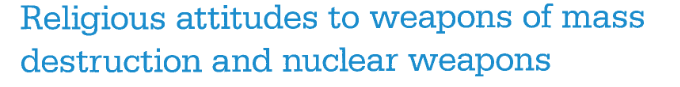 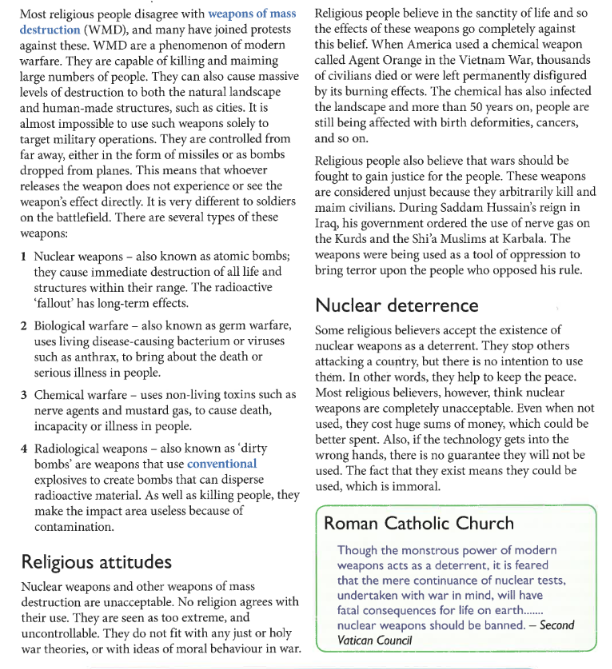 TaskWrite the different WMD on the post-it noteWrite religious perspectives on WMD on the post-it notes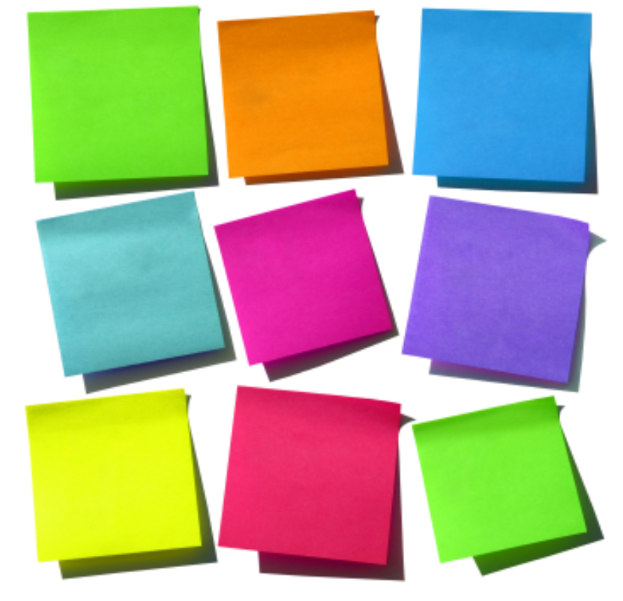 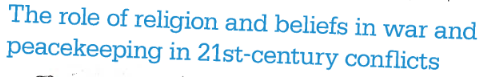 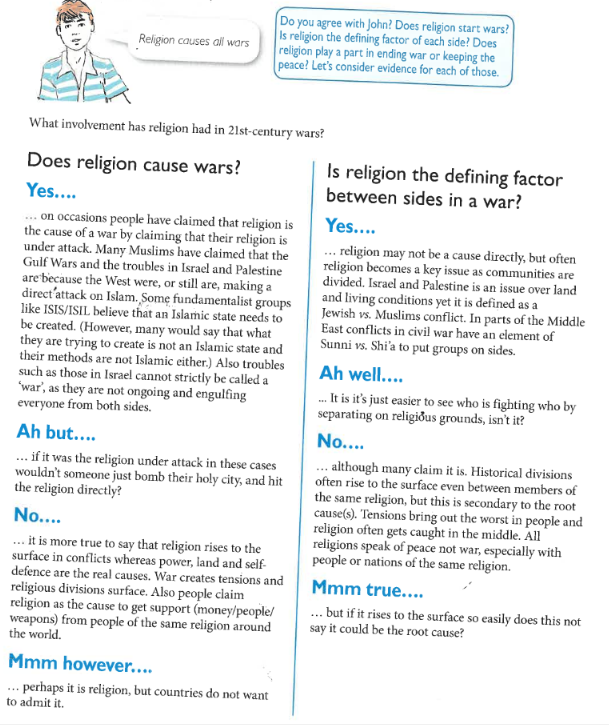 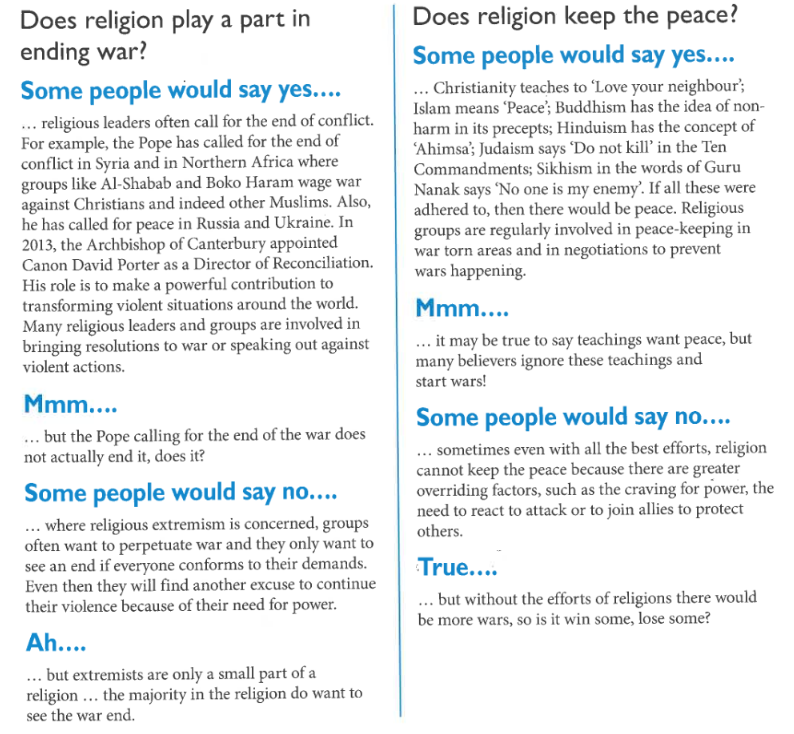 TaskPractice writing a conclusion based on the arguments that are made above.Analyse the arguments.Give your opinion on which one you find most convincing. Give opinion in why you are not convinced by the other side of the argumentExplain why you think this.In your conclusion you must make reference to the arguments that have been made. 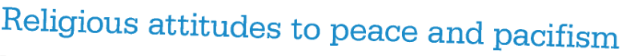 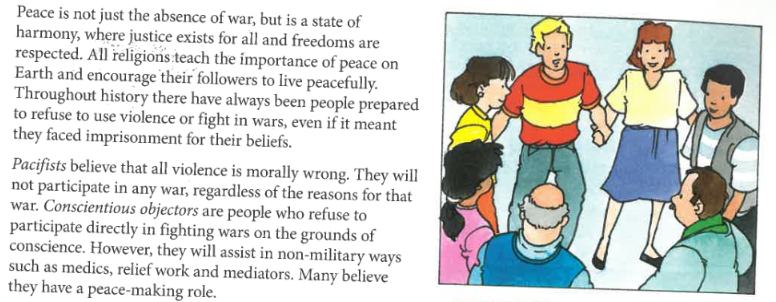 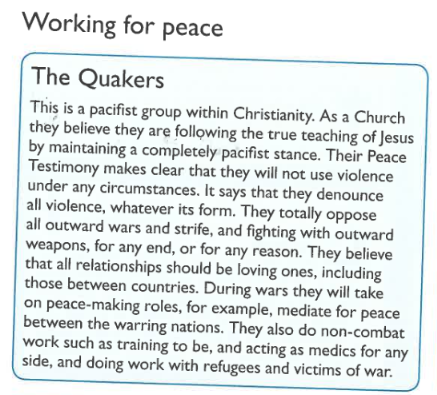 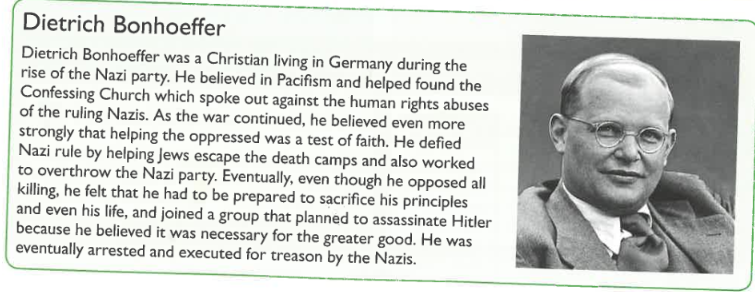 TaskFill in the spaces below what religious attitudes to PacifismFind two religious quote to support this point of view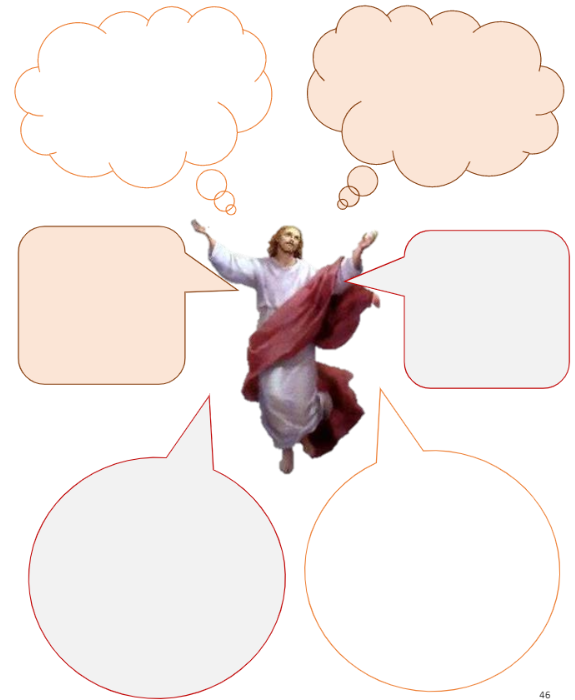 ConflictDispute between sides, can be between individuals, groups or nations.ForgivenessLetting go of blame against a person for wrongs they have done; moving on.Holy WarWar that is believed to be sanctioned by God.JusticeBringing fairness back to a situation.Just WarSet of rules for fighting a war in a way believed to be justified and acceptable to God.Nuclear deterrenceHaving nuclear weapons with the aim of deterring/preventing other states attacking for fear of retaliation and nuclear war (possibly leading to Mutually Assured Destruction).Nuclear weapons/warA weapon of mass destruction which causes widespread damage and loss of life. Nuclear war would be a war fought using these weapons.PacifismBelief that all violence is wrong, which then affects all behaviours.PeaceThe opposite of war; harmony between all in society.Peace-makingWorking to bring about peace and reconciliation.ProtestA statement or action to express disagreement; can be an organised event to demonstrate disagreement with a policy or political actionReconciliationMaking up and rebuilding relationships between two groups/sides after disagreement.RetaliationTo pay someone back for their harmful actions.TerrorismUse of violence and threats to intimidate others; used for political purposes to build fear in the ordinary population and to secure demands from Government.Victims of warThose who are harmed during a war, for example those killed, injured or left homeless.ViolenceBehaviour involving physical force which intends to hurt, kill or cause damage.WarArmed conflict between two or more sides.Weapons of Mass DestructionWeapons which cause widespread, indiscriminate damage (eg nuclear, chemical, biological).Causes violenceCreates peaceQuoteExplain what you think it means in your own words, then explain what it says about war and peace.Put your sword away. Those who live by the swords die by the sword (Matthew 26:52)Blessed are the peacemakers(sermon on the mount)Love your enemies, pray for them(sermon on the mount)Peace I leave you, my peace I give you  (John 14:27)Everyone must commit themselves to peace (Pope John-Paul II)Just ChristianBothJust IslamQuestion ConclusionDoes religion cause wars?__________________________________________________________________________________________________________________________________________________________________________________________________________________________________________________________________________________________________________________________________________________________________________________________________________________________________________________________________________________________________________Is Religion the defining factor between sides in war?__________________________________________________________________________________________________________________________________________________________________________________________________________________________________________________________________________________________________________________________________________________________________________________________________________________________________________________________________________________________________________Does Religion play a part in ending war___________________________________________________________________________________________________________________________________________________________________________________________________________________________________________________________________________________________________________________________________________________________________________________________________________________________________________________________________________________________________________________________________________________________Does religion keep the peace?__________________________________________________________________________________________________________________________________________________________________________________________________________________________________________________________________________________________________________________________________________________________________________________________________________________________________________________________________________________________________________